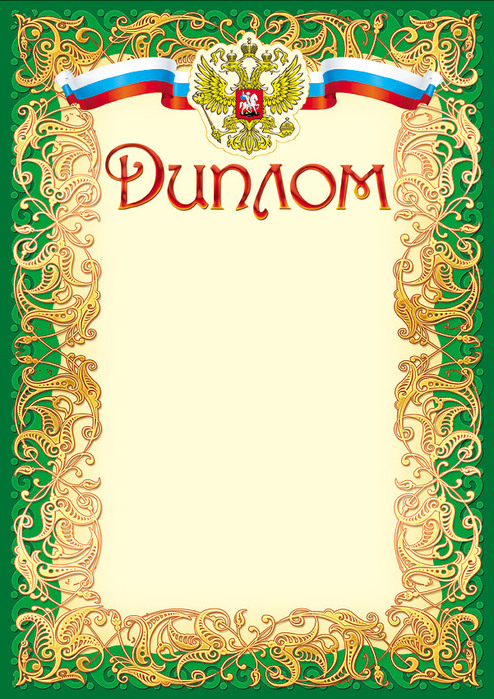 НаграждаетсяРожнова ЮлиястуденткаКГБПОУ «Бийского государственного колледжа», занявшая I местов общероссийском заочном    конкурсе «Современные бизнес-проекты и идеи»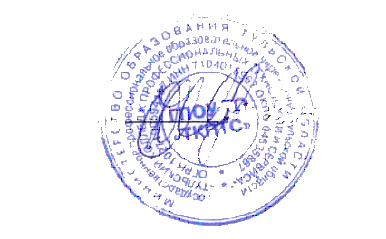                            Директор ГПОУ ТО                            «ТКПТС»                                 С.С. Курдюмов